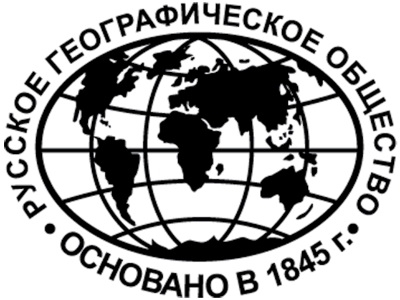 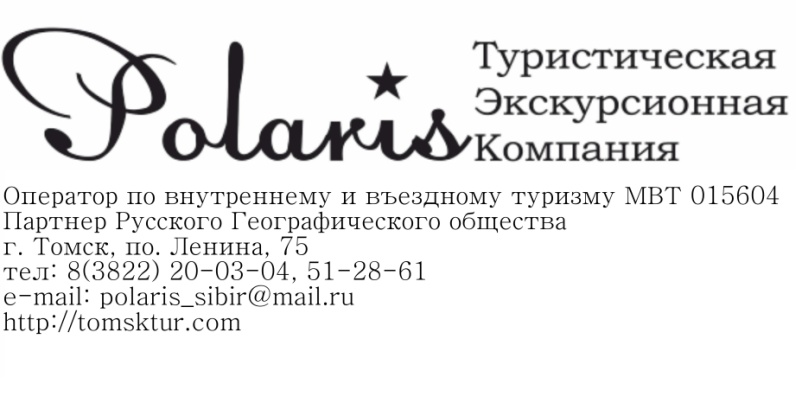 ФЕСТИВАЛЬ КАЗАЧЬЕЙ КУЛЬТУРЫ «БРАТИНА».Туристическая Экскурсионная Компания «Полярис» предлагает посетить фестиваль казачьей культуры «Братина», который состоится в селе Кривошеино в субботу, 30 июля 2016 г. Праздник в традициях казачьей культуры полюбился многим жителям Томской области. Фестиваль планируют посетить казачьи коллективы  районов Томской области, а также сопредельных регионов: Красноярского и Алтайского краев, Кемеровской и Новосибирской областей. Программа маршрута.Стоимость поездки: 700 рублей/человек.В стоимость входит:Транспортная доставка Томск – Кривошеино – ТомскУслуги опытного экскурсовода и гида. 08.00-10.00Отправление по маршруту Томск – Кривошеино. Рассказ экскурсовода об историческом развитии Томского края, освоении казаками Сибири. Старт от 10-го корпуса ТГПУ (Лагерный сад) на комфортабельном автобусе. 10.00 – 16.00Участие в фестивале «Братина»16.00-18.00Отправление по маршруту Кривошеино – Томск. Возвращение в город. 	